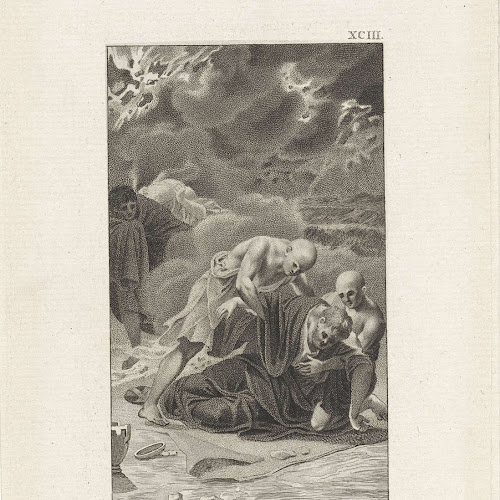 De dood van Plinius MaiorEen oefening in vertalen.Werkwijze:In de powerpoint over het examen heb je geleerde hoe je telkens een tekst moet behandelen. Nu ga je praktisch aan de slag met de teksten in het Latijn.In het volgende staan de teksten in het Latijn, zoals ze ook in het boek staan, dat wil zeggen, "de vormen". De Latijnse teksten zijn "visueel" bewerkt. Je moet de volgende stappen doorlopen om de tekst steeds zelfstandiger te kunnen gaan lezen. Vooraf moet je de volgorde van de informatie weten. Je vindt telkens in dezelfde volgorde:de titel van de tekst zoals in het boekde leerwoorden die je moet beheersennuttige praktische grammaticade (bewerkte) tekst + hulpruimte voor je vertalingruimte voor de vragen en opdrachtenDe basis blijft natuurlijk de tekst en de hulpwoorden zoals die in het boek aangeboden worden. Het schema ZIN blijft nodig om deze stappen te kunnen begrijpen. Snap je dat schema niet, kijk dan eerst wat je niet snapt.Op basis van de schema's die de drie verschillende soorten werkwoorden met zich meebrengen, kun je verwachten dat er verschillende naamvallen verschijnen. De teksten zijn op basis van de volgende gegevens ingedeeld:Hoofdzinnen starten links vooraanbijzinnen en afhankelijke constructies springen verder in.In de loop van deze teksten wordt er steeds meer informatie weggehaald. Het doel is uiteindelijk om zelfstandig te kunnen vertalen.In de eerste tekst worden de persoonsvormen met de kleur oranje weergegeven. Oranje correspondeert met de kolom predicaat in het schema ZIN. In de kolom ernaast wordt het hele werkwoord genoemd en de manier waarop de schrijver, in dit geval Plinius Minor, dat werkwoord in het Latijn gebruikt. Hoe verder je komt in deze brief, hoe meer "hulp" er achterwege gelaten wordt. Net zolang totdat je uiteindelijk alleen met de info uit het boek aan de slag kan om een vertaling te maken.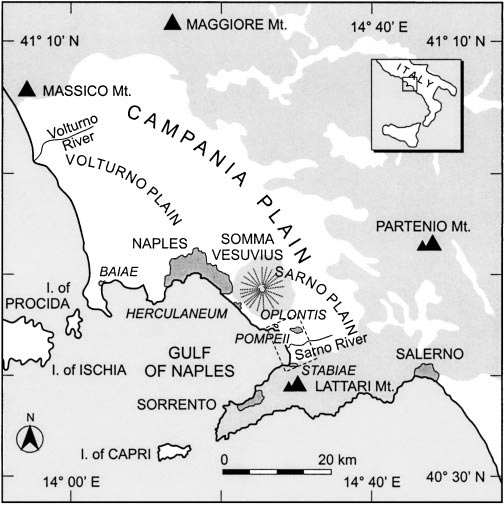 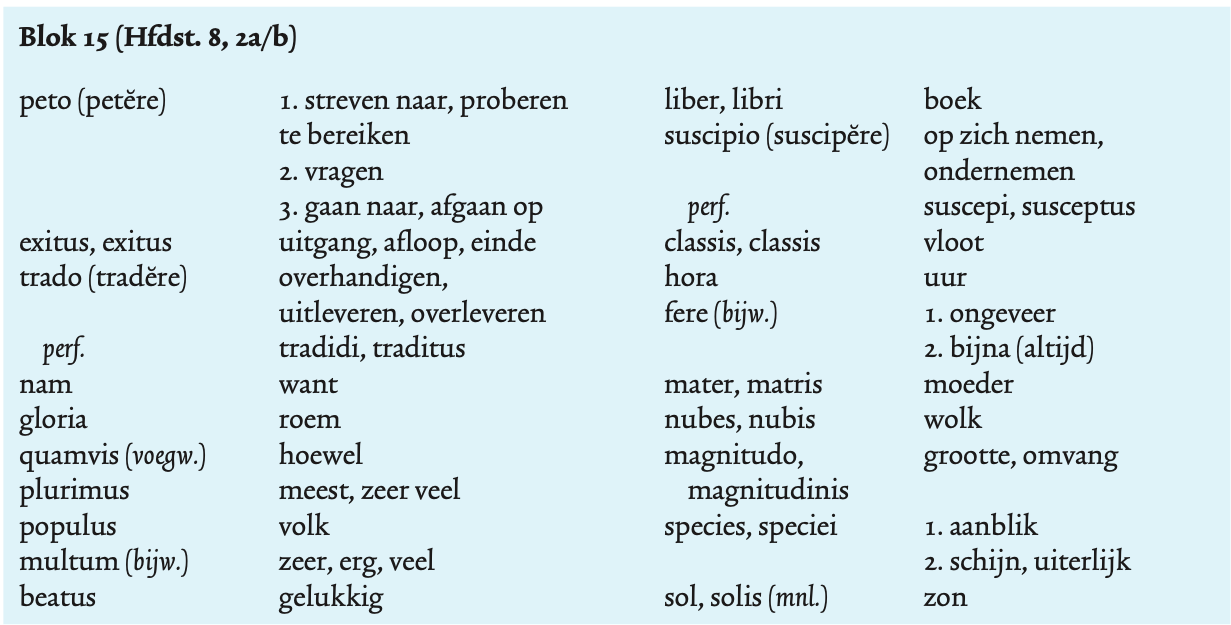 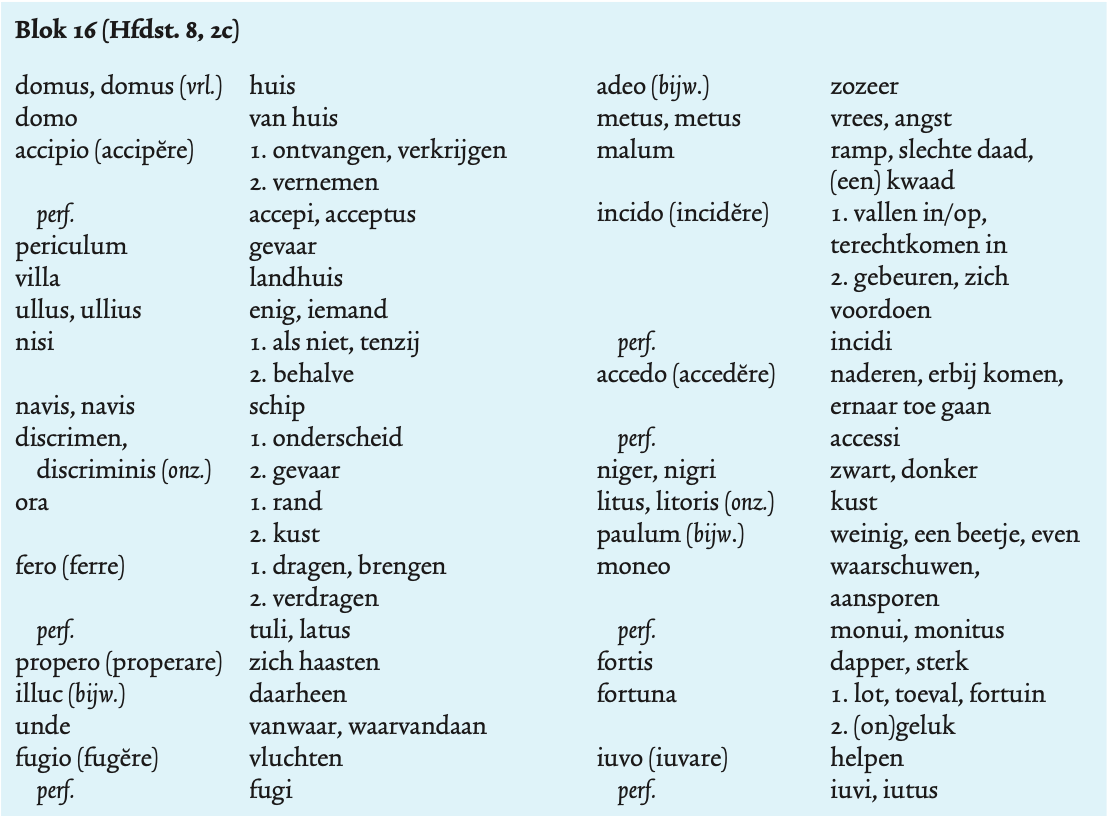 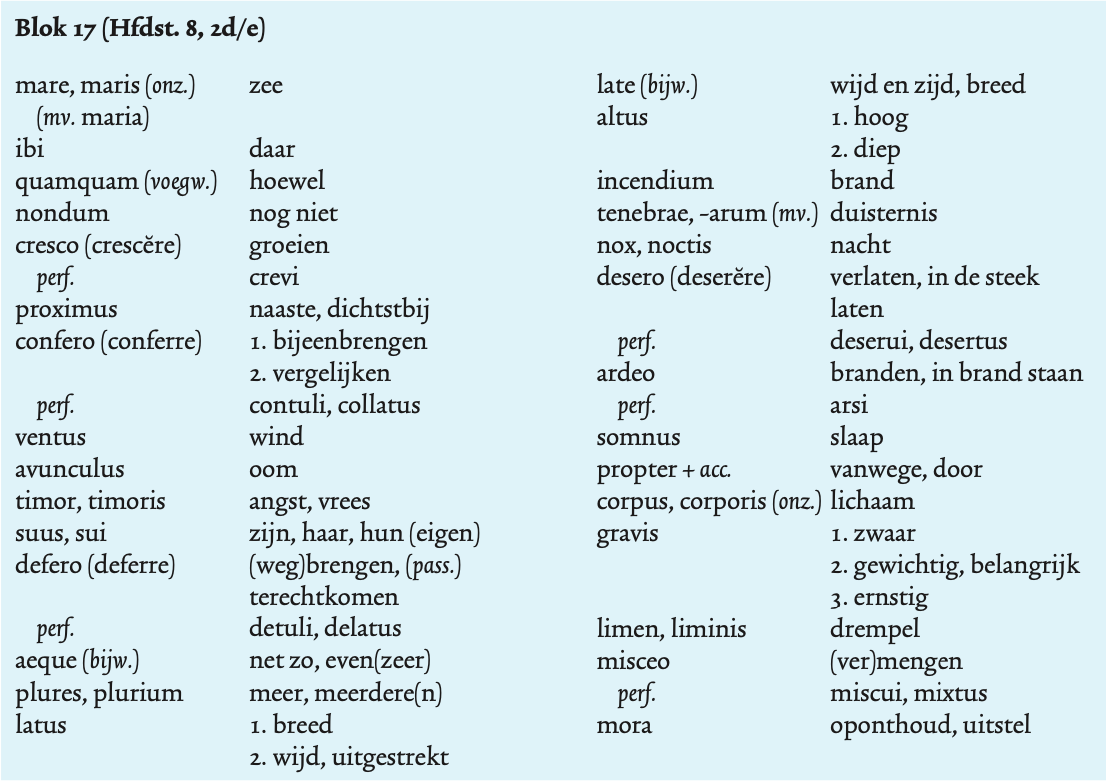 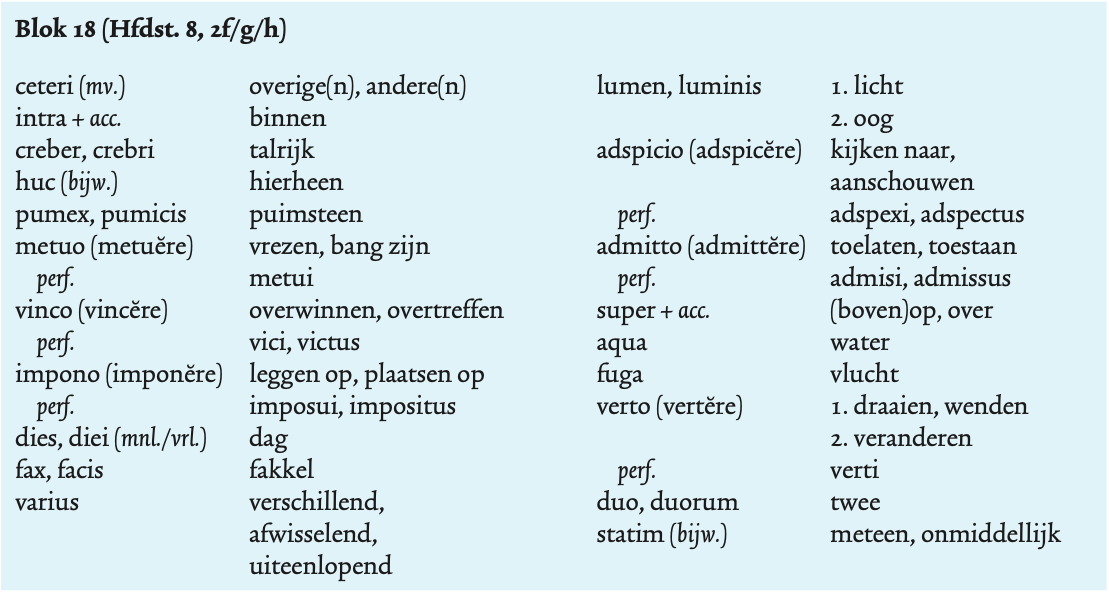 Hoofdstuk 8Hoofdstuk 8Hoofdstuk 8PompejiPompejiPompejiPompejiPompejiopdparbladzTitellezwrdregvrg8.1 De uitbarsting van de Vesuvius8.1 De uitbarsting van de Vesuvius8.1 De uitbarsting van de Vesuvius8.1 De uitbarsting van de Vesuvius8.1 De uitbarsting van de Vesuvius8.1 De uitbarsting van de Vesuvius8.1 De uitbarsting van de Vesuvius8.1 De uitbarsting van de Vesuvius8.195De uitbarsting van de Vesuvius2--- 8.2 De dood van Plinius' oom tijdens de uitbarsting van de Vesuvius (Ep 6.16) 8.2 De dood van Plinius' oom tijdens de uitbarsting van de Vesuvius (Ep 6.16) 8.2 De dood van Plinius' oom tijdens de uitbarsting van de Vesuvius (Ep 6.16) 8.2 De dood van Plinius' oom tijdens de uitbarsting van de Vesuvius (Ep 6.16) 8.2 De dood van Plinius' oom tijdens de uitbarsting van de Vesuvius (Ep 6.16) 8.2 De dood van Plinius' oom tijdens de uitbarsting van de Vesuvius (Ep 6.16) 8.2 De dood van Plinius' oom tijdens de uitbarsting van de Vesuvius (Ep 6.16) 8.2 De dood van Plinius' oom tijdens de uitbarsting van de Vesuvius (Ep 6.16)8.2a98De onsterfelijkheid van Plinius Maior.  Ep 6.16; 1-3-blok 151168.2b100Er verschijnt een merkwaardige wolk.  Ep 6.16; 4-7-151778.2c102Plinius Maior gaat de mensen langs de kust helpen.  Ep 6.16; 8-11-1616108.2d104In het huis van Pomponianus.  Ep 6.16; 12-17958.2e105Plinius Maior bleef rustig en ging slapen.  Ep 6.16; 13-14-171058.2f106De situatie wordt benarder.  Ep 6.16; 14-16-181078.2g108De dood van Plinius Maior.  Ep 6.16; 17-20181478.2h110Tot slot  Ep 6.16; 211864opdparbladzTitellezwrdregvrg 8.3 Plinius' eigen avonturen bij de uitbarsting van de Vesuvius  (Ep 6.20) 8.3 Plinius' eigen avonturen bij de uitbarsting van de Vesuvius  (Ep 6.20) 8.3 Plinius' eigen avonturen bij de uitbarsting van de Vesuvius  (Ep 6.20) 8.3 Plinius' eigen avonturen bij de uitbarsting van de Vesuvius  (Ep 6.20) 8.3 Plinius' eigen avonturen bij de uitbarsting van de Vesuvius  (Ep 6.20) 8.3 Plinius' eigen avonturen bij de uitbarsting van de Vesuvius  (Ep 6.20) 8.3 Plinius' eigen avonturen bij de uitbarsting van de Vesuvius  (Ep 6.20) 8.3 Plinius' eigen avonturen bij de uitbarsting van de Vesuvius  (Ep 6.20)8.3a110De aardbeving begint  Ep 6.20; 1-51--8.3b112Wonderlijke verschijnselen  Ep 6.20; 6-111--8.3c112Paniek  Ep 6.20; 12-171--8.3d113Het daglicht verschijnt weer  Ep 6.20; 18-201--68.2 De dood van Plinius' oom tijdens de uitbarsting van de Vesuvius (Ep 6.16)8.2 De dood van Plinius' oom tijdens de uitbarsting van de Vesuvius (Ep 6.16)8.2 De dood van Plinius' oom tijdens de uitbarsting van de Vesuvius (Ep 6.16)8.2 De dood van Plinius' oom tijdens de uitbarsting van de Vesuvius (Ep 6.16)8.2 De dood van Plinius' oom tijdens de uitbarsting van de Vesuvius (Ep 6.16)8.2 De dood van Plinius' oom tijdens de uitbarsting van de Vesuvius (Ep 6.16)8.2 De dood van Plinius' oom tijdens de uitbarsting van de Vesuvius (Ep 6.16)8.2a98De onsterfelijkheid van Plinius Maior.  Ep 6.16; 1-3-blok 15116Let op: hier staan de schema's zoals ze hier in de zin door Plinius gebruikt zijn.Algemeen schema voor passief (bij overgankelijke werkwoorden dus):voorbeeld: dareDeus dat donum homini.                                         A deo datur donum homini.nom.  V  acc.       dat.                                                 a+ abl. Vpass   acc.      dat.De god geeft een geschenk aan de mens               Door de god wordt een geschenk gegeven aan de mens.Munus deorum dedit eis (...) aut facere ea aut scribere ea.nom.    gen.         V  dat.            acc.                   acc.Een gift van de goden heeft aan hen verleend om die dingen te doen of die dingen te beschrijven.Munere deorum datum est eis aut facere ea aut scribere ea.abl.causae   gen.         Vpassief    dat. Door een gift van de goden werd er aan hen verleend om die dingen te doen of die dingen te beschrijven.! Als het werkwoord in het passief onzijdig is, dan moet je vertalen met 'het' of 'er'.datum est = er werd verleend8.2aDe onsterfelijkheid van Plinius Maior.  Ep 6.16; 1-3LATIJN Zin 1Zin 2Zin 3Zin 4Zin 5Zin 6Petis, 	ut tibi avunculi mei exitum scribam, 	quo verius tradere posteris possis.Gratias ago tibi; nam video	morti eius, 		si celebretur a te, 	immortalem gloriam esse propositam.	Quamvis enim pulcherrimarum clade terrarum, 		ut populi occiderint, 		ut urbes occiderint, 		memorabili casu, 			quasi semper victurus occiderit, 	quamvis ipse plurima opera et mansura condiderit, multum tamen perpetuitati eius scriptorum tuorum aeternitas addet.Equidem eos beatos puto, 	quibus deorum munere datum est 				aut facere scribenda 				aut scribere legenda, 		beatissimos vero puto	quibus utrumque.Horum in numero avunculus meus 				et suis libris				et tuis 	libris	erit.Quo libentius suscipio, deposco etiam id	quod iniungis.petĕre ut + conj.scribĕre + acc.posse + infin.gratias agĕre + dat.vidēre + AcIsi +conj.proponĕre +acc.+dat.occidĕre -condĕre +acc.addĕre +acc. +dat.putare +acc.+acc.dare + (acc) + dat.dare + (acc) + dat.esse in + abl.suscipĕre + acc.deposco + acciniungĕre +acc.+dat.8.2aDe onsterfelijkheid van Plinius Maior.  Ep 6.16; 1-3VERTALINGZin 1Zin 2Zin 3Zin 4Zin 5Zin 68.2aDe onsterfelijkheid van Plinius Maior.  Ep 6.16; 1-3OPDRACHTENOpdracht 1Opdracht 2aOpdracht 2aOpdracht 3Opdracht 4aOpdracht 4bOpdracht 5aOpdracht 5bOpdracht 68.2 De dood van Plinius' oom tijdens de uitbarsting van de Vesuvius (Ep 6.16)8.2 De dood van Plinius' oom tijdens de uitbarsting van de Vesuvius (Ep 6.16)8.2 De dood van Plinius' oom tijdens de uitbarsting van de Vesuvius (Ep 6.16)8.2 De dood van Plinius' oom tijdens de uitbarsting van de Vesuvius (Ep 6.16)8.2 De dood van Plinius' oom tijdens de uitbarsting van de Vesuvius (Ep 6.16)8.2 De dood van Plinius' oom tijdens de uitbarsting van de Vesuvius (Ep 6.16)8.2 De dood van Plinius' oom tijdens de uitbarsting van de Vesuvius (Ep 6.16)8.2b100Er verschijnt een merkwaardige wolk.  Ep 6.16; 4-7-blok 15176Bij een PPP volgt een passieve constructie. Ook daar geldt dat daar voor de agens voor een mens ab+abl. gebruikt wordt. Voor niet-mensen gebruikt het Latijn de ablativus causae. Beide constructies vertalen we in het Nederlands met: door ...In deze tekst bij voorbeeld:evecta recenta spirituelata longissimo truncoBij sommige zelfstandige naamwoorden is het geslacht misschien anders dan je verwacht. Het uiterlijk geslacht gaat natuurlijk altijd voor.In deze tekst moet je extra letten op: pinus, i:  pijnboom (tweede verbuigingsgroep) want dat is vrouwelijk! Hier geldt dat bomen uit deze groep allemaal vrouwelijk zijn omdat er volgens de Romeinse godsdienst een nimf in de boom schuilgaat. Er zijn meerdere bomen die dat verschijnsel hebben: morus, i  moerbeiboomquercus, i eiklaurus, i laurierboom (denk maar aan Apollo en Dafne)8.2bEr verschijnt een merkwaardige wolk.  Ep 6.16; 4-7LATIJN Zin 1Zin 2Zin 3Zin 4Zin 5Erat Miseni classemque imperio praesens regebat. Nonum kal. Septembres, hora fere septima, mater mea indicat 	ei adparere nubem 			inusitata et magnitudine et specie. Usus  est ille sole, mox frigida usus est,gustaverat iacens studebatque; poscit soleas, ascendit locum, 		ex quo maxime miraculum illud conspici poterat. Nubes 		- incertum erat procul intuentibus ex quo monte 				(Vesuvium fuisse 			postea cognitum est) - oriebatur, 	cuius similitudinem et formam non alia magis arbor 							quam pinus 	expresserit. 	Nam longissimo velut trunco elata in altum quibusdam ramis diffundebatur, credo quia recenti spiritu evecta, dein 	senescente eo destituta 	aut etiam pondere suo victa in latitudinem vanescebat, candida interdum, interdum sordida et maculosa prout terram cineremve sustulerat. Magnum propiusque noscendum est, 	ut ei, eruditissimo viro, visum est.esse -regĕre + dat.indicare + AcIadparēre + dat.uti +abl.gustare -studĕre -poscĕre +acc.ascendĕre +acc.posse + inf.esse +nom.cognoscĕre + AcIorior -exprimĕre + acc.diffundor + in +acc.=>abl.abs.vanescĕre -sufferro +abl.noscĕre + acc.videor + dat.8.2bEr verschijnt een merkwaardige wolk.  Ep 6.16; 4-7LATIJN Zin 6Iubet 	liburnicam aptari; iubet mihi 		si ... vellem,	venire ... unafacit copiam; respondi 	studere me malle, et forte ipse id studere, 		quod scriberem, dederat. iubēre + AcIiubēre +dat.+infinit.velle -facĕre + acc. (+dat?)respondēre + AcImalle + infinit.studēre + acc.scribĕre + acc.dare + acc.+infinit.8.2bEr verschijnt een merkwaardige wolk.  Ep 6.16; 4-7VERTALINGZin 1Zin 2Zin 3Zin 4Zin 5Zin 68.2bEr verschijnt een merkwaardige wolk.  Ep 6.16; 4-7OPDRACHTENOpdracht 1Opdracht 2aOpdracht 2aOpdracht 3Opdracht 4aOpdracht 4bOpdracht 5aOpdracht 5bOpdracht 68.2 De dood van Plinius' oom tijdens de uitbarsting van de Vesuvius (Ep 6.16)8.2 De dood van Plinius' oom tijdens de uitbarsting van de Vesuvius (Ep 6.16)8.2 De dood van Plinius' oom tijdens de uitbarsting van de Vesuvius (Ep 6.16)8.2 De dood van Plinius' oom tijdens de uitbarsting van de Vesuvius (Ep 6.16)8.2 De dood van Plinius' oom tijdens de uitbarsting van de Vesuvius (Ep 6.16)8.2 De dood van Plinius' oom tijdens de uitbarsting van de Vesuvius (Ep 6.16)8.2 De dood van Plinius' oom tijdens de uitbarsting van de Vesuvius (Ep 6.16)8.2c102Plinius Maior gaat de mensen langs de kust helpen.  Ep 6.16; 8-11-161610In deze tekst zijn de persoonsvormen wel aangegeven maar niet meer welke schema die werkwoorden in deze tekst gebruiken. Alleen van de persoonsvormen moet je dat dus uitzoekene. Hoe ziet de omgeving eruit? Behalve de normale schema's zie je ook "gebruikelijke omgeving". Dat staat over het algemeen bij de bepalingen (waar of waarmee gebeurt iets?) of bij de restwoorden (Hoe?). Deze omgevingen kunnen in principe in alle zinnen voorkomen.Voorbeeld uit de tekst:properat illuchij haast zich daarheen8.2cPlinius Maior gaat de mensen langs de kust helpen.  Ep 6.16; 8-11LATIJN Zin 1Zin 2Zin 3Zin 4Zin 5Zin 6Egrediebatur domo;accipit codicillos rectinae Tasci imminenti periculo exterritae (nam villa eius subiacebat, nec ulla nisi navibus fuga erat): ut se tanto discrimini eriperet, orabat. Vertit ille consilium et, quod studioso animo incohaverat, obit maximo animo. Deducit quadriremes, ascendit ipse 	non rectinae modo, 	sed multis 		(erat enim frequens amoenitas orae) 	laturus auxilium. Properat illuc, unde alii fugiunt, rectumque cursum, recta gubernacula in periculum tenet adeo solutus metu erat, ut omnes illius mali motus, omnes figuras, 	ut deprenderat oculis, dictaret enotaretque.
Iam navibus cinis incidebat, 	quo propius accederent, calidior et densior; iam pumices etiam nigrique et ambusti et fracti igne lapides; iam vadum subitum ruinaque montis litora obstantia.Cunctatus paulum, 	an retro flecteret, mox gubernatori, ut ita faceret monenti, ‘Fortes’, 	inquit, ‘fortuna iuvat: Pomponianum pete.’ egredi +abl.accipēre + acc.subiacebat -esse -eripĕre +abl.orare -vertĕre +incohare +obirededucĕre +ascendĕre +esse +ferre + acc.+ dat.properare +fugĕre +tenēre + cursumsolvĕre+deprehendĕre +dictare +enotare +incidĕre +accedere +cunctari + flectĕre +facĕre +inquit +iuvare +petĕre +8.2cPlinius Maior gaat de mensen langs de kust helpen.  Ep 6.16; 8-11VERTALINGZin 1Zin 2Zin 3Zin 4Zin 5Zin 68.2cPlinius Maior gaat de mensen langs de kust helpen.  Ep 6.16; 8-11OPDRACHTENOpdracht 1Opdracht 2aOpdracht 2bOpdracht 3Opdracht 4aOpdracht 4bOpdracht 5Opdracht 6Opdracht 7Opdracht 8Opdracht 9Opdracht 10aOpdracht 10b8.2 De dood van Plinius' oom tijdens de uitbarsting van de Vesuvius (Ep 6.16)8.2 De dood van Plinius' oom tijdens de uitbarsting van de Vesuvius (Ep 6.16)8.2 De dood van Plinius' oom tijdens de uitbarsting van de Vesuvius (Ep 6.16)8.2 De dood van Plinius' oom tijdens de uitbarsting van de Vesuvius (Ep 6.16)8.2 De dood van Plinius' oom tijdens de uitbarsting van de Vesuvius (Ep 6.16)8.2 De dood van Plinius' oom tijdens de uitbarsting van de Vesuvius (Ep 6.16)8.2 De dood van Plinius' oom tijdens de uitbarsting van de Vesuvius (Ep 6.16)8.2d104In het huis van Pomponianus.  Ep 6.16; 12-161610De schema's zijn nu bijna allemaal aangegeven. De spatiëring ook nog. Langzaam gaan we toewerken naar de functies van de naamvallen. Controleer in het schema eerst welke functies van de naamvallen je behoort te beheersen. Kort gezegd:Predicaat 	Nominativus		onderwerp					predicaatsnomenObjecten	Accusativus		lijdend voorwerp		Dativus		meewerkend voorwerpBepalingen	Ablativus		bijwoordelijke bepaling		Genitivus		bijvoeglijke bepaling	prep.+ Ablativus		Voorzetselgroep	prep.+ Accusativus		VoorzetselgroepDit is niet alles. Zie voor de rest de lijst met eindtermen.8.2dIn het huis van Pomponianus.  Ep 6.16; 12LATIJN Zin 1Zin 2 Stabiis erat diremptus sinu medio		(nam sensim circumactis curvatisque litoribus 	mare infunditur); ibi,	quamquam nondum periculo 	adpropinquante, 						conspicuo tamen et, 		cum cresceret,						proximo, sarcinas contulerat in naves, certus fugae, 	si contrarius ventus resedisset. Quo tunc avunculus meus secundissimo invectus, complectitur trepidantem consolatur hortatur, utque timorem eius sua securitate leniret, 		se deferri in balineum 	iubet;lotus accubat, cenat, 	aut hilaris 	aut 					similis hilari.		(quod aeque magnum est)  ...dirimĕre -infundor +dat.abl.abs.crescĕre -conferre +residĕre -complecti + acc.consolarihortarilenire +acc.deferreiubēre +AcIaccubare -8.2dIn het huis van Pomponianus.  Ep 6.16; 12VERTALINGZin 1Zin 28.2dIn het huis van Pomponianus.  Ep 6.16; 12OPDRACHTENOpdracht 1Opdracht 2Opdracht 3Opdracht 3Opdracht 4Opdracht 5aOpdracht 5b8.2 De dood van Plinius' oom tijdens de uitbarsting van de Vesuvius (Ep 6.16)8.2 De dood van Plinius' oom tijdens de uitbarsting van de Vesuvius (Ep 6.16)8.2 De dood van Plinius' oom tijdens de uitbarsting van de Vesuvius (Ep 6.16)8.2 De dood van Plinius' oom tijdens de uitbarsting van de Vesuvius (Ep 6.16)8.2 De dood van Plinius' oom tijdens de uitbarsting van de Vesuvius (Ep 6.16)8.2 De dood van Plinius' oom tijdens de uitbarsting van de Vesuvius (Ep 6.16)8.2 De dood van Plinius' oom tijdens de uitbarsting van de Vesuvius (Ep 6.16)8.2e105Plinius Maior bleef rustig en ging slapen.  Ep 6.16; 13-14-17105Behalve dit overzicht, hoor je ook sommige functies van de naamvallen te kennen.Predicaat 	Nominativus		onderwerp					predicaatsnomenObjecten	Accusativus		lijdend voorwerp		Dativus		meewerkend voorwerpBepalingen	Ablativus		bijwoordelijke bepaling		Genitivus		bijvoeglijke bepaling	prep.+ Ablativus		Voorzetselgroep	prep.+ Accusativus		VoorzetselgroepIn het overzicht zie je dat je in totaal 29 functies moet beheersen. In de komende teksten gaan we telkens van de naamvallen benoemen welke functie ze hebben. Primair moet je natuurlijk wel alle naamvallen goed hebben, voordat je aan de functies kunt beginnen. Kijk in het overzicht van de eindtermen en neem een grammatica-uitleg erbij. Niet meer de werkwoorden zijn gekleurd in de tekst, maar de naamvallen.2.     Functies van de naamvallen2.     Functies van de naamvallen2.     Functies van de naamvallenNaamToelichting10NominativusSubject Praedicaatsnomen11GenitivusPossesivusPartitivusObjectivusaanvulling bij verbaaanvulling bij adjectievencausagratia12DativusIndirect ObjectAuctorisPossesivus Finalisaanvulling bij adjectieven13AccusativusDirect Objectvan richtingTemporisAfstand Bij sommige Prepositiesaanvulling (dubb.acc.)AcI/ AcP14AblativusLoci (zie Locativus V1-14)TemporisModiCausaemaat ComparationisPrepositiesaanvulling bij wwaanvulling bij adjAbl.Abs.8.2ePlinius Maior bleef rustig en ging slapen.Ep 6.16; 13-14LATIJN Zin 1Zin 2Zin 3Zin 4Interim e Vesuvio monte /pluribus locis /latissimae flammae /altaque incendia relucebant, 	quorum /fulgor et claritas /tenebris /noctis excitabatur. Ille /agrestium /trepidatione /	ignes relictos /desertasque villas /per solitudinem ardere/in remedium /formidinis dictitabat. Tum se /quieti dedit et quievit verissimo quidem somno;nam meatus animae, 	qui /illi /propter amplitudinem /corporis 	gravior et sonantior erat, 		ab iis 		     qui /limini obversabantur, audiebatur. Sed area, 	ex qua /diaeta adibatur, ita iam cinere /mixtisque pumicibus /oppleta surrexerat, 	ut, 		si longior /in cubiculo /mora esset, 	exitus negaretur. ablativusablativusnominativusnominativusgenitivusnominativusnominativusablativusgenitivusnominativusgenitivusablativusAcIAcIaccusativusaccusativusgenitivusaccusativusdativusablativusnominativusgenitivusnominativusdativusaccusativusgenitivusnominativusnominativusablativusnominativusdativusnominativusablativusnominativusablativusablativusnominativusnominativusablativusnominativusnominativus8.2ePlinius Maior bleef rustig en ging slapen.Ep 6.16; 13-14VERTALINGZin 1Zin 2Zin 3Zin 48.2eIn het huis van Pomponianus.  Ep 6.16; 12OPDRACHTENOpdracht 1Opdracht 2Opdracht 3Opdracht 4Opdracht 58.2 De dood van Plinius' oom tijdens de uitbarsting van de Vesuvius (Ep 6.16)8.2 De dood van Plinius' oom tijdens de uitbarsting van de Vesuvius (Ep 6.16)8.2 De dood van Plinius' oom tijdens de uitbarsting van de Vesuvius (Ep 6.16)8.2 De dood van Plinius' oom tijdens de uitbarsting van de Vesuvius (Ep 6.16)8.2 De dood van Plinius' oom tijdens de uitbarsting van de Vesuvius (Ep 6.16)8.2 De dood van Plinius' oom tijdens de uitbarsting van de Vesuvius (Ep 6.16)8.2 De dood van Plinius' oom tijdens de uitbarsting van de Vesuvius (Ep 6.16)8.2f106De situatie wordt benarder.  Ep 6.16; 14-16-blok 116Neem het overzicht met de naamvallen over. Maak in een apart document een keuze voor de functies van de naamvallen8.2fDe situatie wordt benarderEp 6.16; 14-16LATIJN Zin 1Zin 2Zin 3Zin 4Zin 4Excitatus procedit, seque Pomponiano ceterisque, 	qui pervigilaverant, reddit.In commune consultant, 	intra tecta subsistant 	an in aperto vagentur.Nam crebris vastisque tremoribus /tecta nutabant,et 	quasi emota /sedibus suis, 		nunc huc, 		nunc illuc 	abire 				aut referri videbantur. Sub dio rursus 	quamquam 	levium exesorumque,			pumicum /casus metuebatur, 		quod tamen periculorum /collatio elegit; et 	apud illum quidem ratio /rationem, 	apud alios timorem timor vicit. Cervicalia 	capitibus imposita linteis constringunt;id /munimentum /adversus incidentia fuit. nominativusaccusativusdativusdativusnominativusablativusaccusativusablativusablativusnominativusnominativusablativusgenitivusgenitivusnominativusgenitivusnominativusaccusativusnominativusaccusativusaccusativusaccusativusnominativusaccusativusablativusaccusativusablativusnominativusnominativusaccusativus8.2fDe situatie wordt benarderEp 6.16; 14-16VERTALINGZin 1Zin 2Zin 3Zin 48.2fDe situatie wordt benarderEp 6.16; 14-16OPDRACHTENOpdracht 1Opdracht 2Opdracht 3aOpdracht 3bOpdracht 4aOpdracht 4bOpdracht 4cOpdracht 5Opdracht 6Opdracht 78.2 De dood van Plinius' oom tijdens de uitbarsting van de Vesuvius (Ep 6.16)8.2 De dood van Plinius' oom tijdens de uitbarsting van de Vesuvius (Ep 6.16)8.2 De dood van Plinius' oom tijdens de uitbarsting van de Vesuvius (Ep 6.16)8.2 De dood van Plinius' oom tijdens de uitbarsting van de Vesuvius (Ep 6.16)8.2 De dood van Plinius' oom tijdens de uitbarsting van de Vesuvius (Ep 6.16)8.2 De dood van Plinius' oom tijdens de uitbarsting van de Vesuvius (Ep 6.16)8.2 De dood van Plinius' oom tijdens de uitbarsting van de Vesuvius (Ep 6.16)8.2g108De dood van Plinius Maior  Ep 6.16; 17-20-blok 18 1478.2gDe dood van Plinius Maior.Ep 6.16; 17-20LATIJN Zin 1Zin 2Zin 3Zin 4Zin 4Zin 5Iam dies alibi erat, illic nox /omnibus noctibus /nigrior densiorque erat; quam tamen faces multae /variaque lumina solvebant.Placuit egredi in litus,et ex proximo adspicere, ecquid iam mare admitteret; quod adhuc vastum et adversum permanebat. Ibi 	super abiectum linteum /recubans semel atque iterum frigidam aquam poposcit 					hausitque. Deinde flammae, 	flammarumque praenuntius, odor /sulpuris /alios /in fugam vertunt,				   excitant illum. 	Innitens /servolis duobus adsurrexit et statim concidit, ut ego colligo, 	crassiore caligine spiritu obstructo,	clausoque stomacho, 			qui illi natura invalidus et angustus et frequenter aestuans erat.Ubi dies redditus est	(is /ab eo,		 quem novissime viderat,	 tertius), corpus inventum est	integrum, 	inlaesum 	opertumque, ut fuerat indutus: habitus /corporis /quiescenti quam defuncto similior. nominativusnominativusablativusnominativusnominativusnominativusnominativusaccusativusablativusnominativusnominativusnominativusaccusativusnominativusaccusativusnominativusgenitivusnominativusnominativusgenitivusaccusativusaccusativusaccusativusnominativusablativusnominativusabl.absabl.absabl.absnominativusdativusablativusnominativusnominativusnominativusnominativusnominativusnominativusablativusaccusativusnominativusnominativusnominativusnominativusnominativusnominativusgenitivusdativusdativusnominativus8.2gDe dood van Plinius Maior.Ep 6.16; 17-20VERTALINGZin 1Zin 2Zin 3Zin 4Zin 58.2gDe dood van Plinius Maior.Ep 6.16; 17-20OPDRACHTENOpdracht 1Opdracht 2Opdracht 3Opdracht 4Opdracht 5Opdracht 6Opdracht 78.2 De dood van Plinius' oom tijdens de uitbarsting van de Vesuvius (Ep 6.16)8.2 De dood van Plinius' oom tijdens de uitbarsting van de Vesuvius (Ep 6.16)8.2 De dood van Plinius' oom tijdens de uitbarsting van de Vesuvius (Ep 6.16)8.2 De dood van Plinius' oom tijdens de uitbarsting van de Vesuvius (Ep 6.16)8.2 De dood van Plinius' oom tijdens de uitbarsting van de Vesuvius (Ep 6.16)8.2 De dood van Plinius' oom tijdens de uitbarsting van de Vesuvius (Ep 6.16)8.2 De dood van Plinius' oom tijdens de uitbarsting van de Vesuvius (Ep 6.16)8.2h110Tot slotEp 6.16; 21-blok 18 648.2hTot slotEp 6.16; 21LATIJN Zin 1Zin 2Zin 3Zin 4Interim Miseni ego et mater – sed nihil /ad historiam pertinet,  nec tu aliud 	quam de exitu eius scire voluisti. Finem ergo faciam. Unum adiciam, 	omnia me, 		quibus interfueram, 		quaeque statim, 			cum maxime vera memorantur, 		audieram, 	persecutum esse. Tu potissima excerpes: aliud est enim epistulam, aliud historiam, aliud amico, aliud omnibus scribere. Vale.genitivusnominativusnominativusnominativusaccusativusnominativusablativusgenitivusaccusativusaccusativusaccusativusaccusativusablativusaccusativusaccusativusnominativusaccusativusnominativusaccusativusnominativusaccusativusnominativusdativusnominativusdativus8.2hTot slotEp 6.16; 21VERTALINGZin 1Zin 2Zin 3Zin 48.2gDe dood van Plinius Maior.Ep 6.16; 17-20OPDRACHTENOpdracht 1Opdracht 2Opdracht 3Opdracht 4